 В соответствии с постановлением администрации Канашского муниципального округа Чувашской Республики от 14.03.2023 № 225 «Об утверждении Положения о системе бережливого управления в администрации  Канашского муниципального округа Чувашской Республики и подведомственных ей организациях»,  в целях внедрения методов и инструментов бережливых технологий в деятельность администрации Канашского муниципального округа Чувашской Республики и подведомственных ей организаций: 1.Создать рабочую группу по внедрению и реализации проекта «Эффективный регион» в Канашском муниципальном округе Чувашской Республики.2. Утвердить рабочую группу по внедрению и реализации проекта «Эффективный регион» в Канашском муниципальном округе Чувашской Республики в следующем составе:3. Признать утратившим силу распоряжение администрации Канашского муниципального района Чувашской Республики от 09.11.2021 г. № 365 «Об утверждении состава рабочей группы в рамках реализации проекта «Эффективный регион» на территории Канашского района      Чувашской Республики».4. Ответственным лицом за реализацию проекта «Эффективный регион» в Канашском муниципальном округе Чувашской Республики назначить  заместителя главы  администрации - начальник управления сельского хозяйства, экономики  и  инвестиционной деятельности администрации Канашского муниципального округа Чувашской Республики Чернова В.А.5. Подведомственным организациям Канашского муниципального округа Чувашской Республики принять на себя ответственность по созданию и  внедрению методов и инструментов бережливых технологий в деятельность, в рамках реализации проекта «Эффективный      регион»,  в целях повышения эффективности управления и производительности труда.Глава муниципального округа                                                                                            С.Н. МихайловЧĂВАШ РЕСПУБЛИКИНКАНАШ МУНИЦИПАЛЛĂ ОКРУГĚНАДМИНИСТРАЦИЙĚХУШУ16.03.2023   171 № Канаш хули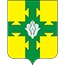 АДМИНИСТРАЦИЯКАНАШСКОГО МУНИЦИПАЛЬНОГО ОКРУГАЧУВАШСКОЙ РЕСПУБЛИКИРАСПОРЯЖЕНИЕ16.03.2023   № 171 город КанашОб утверждении рабочей группы по внедрению методов и инструментов бережливых технологий в деятельность и реализации проекта «Эффективный      регион» в Канашском муниципальном округе Чувашской РеспубликиМихайлов С.Н.    -глава Канашского муниципального округа Чувашской Республики (руководитель рабочей группы);Чернов В.А.         - заместитель главы  администрации - начальник управления сельского хозяйства, экономики и  инвестиционной деятельности администрации Канашского муниципального округа Чувашской Республики (заместитель руководителя рабочей группы);         Алексеева Т.В.     -заместитель начальника отдела сельского хозяйства, экономики и инвестиционной деятельности управления сельского хозяйства, экономики и инвестиционной деятельности администрации Канашского муниципального округа Чувашской Республики (секретарь рабочей группы);Члены рабочей группыВасильева М.Г.    -начальник отдела правового обеспечения управления делами администрации Канашского муниципального округа Чувашской Республики;Васильев В.Р.       - начальник отдела сельского хозяйства, экономики и инвестиционной деятельности управления сельского хозяйства, экономики и инвестиционной деятельности администрации Канашского муниципального округа Чувашской Республики;Васильев Д.А.       -заведующий сектором по физической культуре и спорту отдела социального развития администрации Канашского муниципального округа Чувашской Республики;Владимирова Т.С. -заместитель главы администрации - начальник управления делами администрации Канашского муниципального округа Чувашской Республики;Кузьмина Н.В.       -   руководитель МКУ «Центра финансового и хозяйственного обеспечения» администрации Канашского муниципального округа Чувашской Республики (по согласованию);Лабзина Т.С           -  начальник отдела имущественных и земельных отношений управления сельского хозяйства, экономики и инвестиционной деятельности администрации Канашского муниципального округа Чувашской Республики;Павлова В.М.        -начальник отдела социального развития администрации Канашского муниципального округа Чувашской Республики;Павлова С.А.         -начальник отдела организационно-контрольной и кадровой работы управления делами администрации Канашского муниципального округа Чувашской Республики;Павлов А.В.           -начальник отдела строительства, ЖКХ и дорожного хозяйства управления по благоустройству и развитию территорий администрации Канашского муниципального округа Чувашской Республики;Павлов П.А.           -заведующий сектором  цифровизации и информационных технологий управления делами администрации Канашского муниципального округа Чувашской Республики;Поляков А.Н.        -начальник финансового отдела администрации Канашского муниципального округа Чувашской Республики;Сергеева Л.Н.        -заместитель главы администрации - начальник управления образования и молодежной политики администрации Канашского муниципального округа Чувашской Республики;Федоров А.С.        -заместитель главы администрации – начальник управления по благоустройству и развитию территорий администрации Канашского муниципального округа Чувашской Республики.